Pesterzsébet, 2021. április 5.Kreisz János, lelkészTamás hite- húsvéthétfő - Lectio: Márk 16; 1-15„Mikor pedig elmult a szombat, Mária Magdaléna, és Mária a Jakab anyja, és Salomé, drága keneteket vásárlának, hogy elmenvén, megkenjék őt. És korán reggel, a hétnek első napján a sírbolthoz menének napfelköltekor.És mondják vala maguk között: Kicsoda hengeríti el nékünk a követ a sírbolt szájáról? És odatekintvén, láták, hogy a kő el van hengerítve; mert felette nagy vala.És bemenvén a sírboltba, látának egy ifjút ülni jobb felől, fehér ruhába öltözve; és megfélemlének.Az pedig monda nékik: Ne féljetek. A Názáreti Jézust keresitek, aki megfeszíttetett; föltámadott, nincsen itt; ímé a hely, ahová őt helyezék. De menjetek el, mondjátok meg az ő tanítványainak és Péternek, hogy előttetek megyen Galileába; ott meglátjátok őt, amint megmondotta néktek.És nagyhamar kijövén, elfutának a sírbolttól, mert félelem és álmélkodás fogta vala el őket; és senkinek semmit sem szólának, mert félnek vala.Mikor pedig reggel, a hétnek első napján föltámadott vala, megjelenék először Mária Magdalénának, akiből hét ördögöt űzött vala ki.Ez elmenvén, megjelenté azoknak, akik vele valának és keseregnek és sírnak vala.Azok pedig mikor hallották, hogy él és ő látta vala, nem hivék. Ezután pedig közülök kettőnek jelenék meg más alakban, útközben, mikor a mezőre mennek vala. Ezek is elmenvén, megjelenték a többieknek; ezeknek sem hivének.Azután, mikor asztalnál ülnek vala, megjelenék magának a tizenegynek, és szemükre hányá az ő hitetlenségöket és keményszívűségöket, hogy azoknak, akik őt feltámadva látták vala, nem hivének,És monda nékik: Elmenvén e széles világra, hirdessétek az evangyéliomot minden teremtésnek.”Alapige: János 20; 24-29„Tamás pedig, egy a tizenkettő közül, akit Kettősnek hívtak, nem vala ő velök, amikor eljött vala Jézus.Mondának azért néki a többi tanítványok: Láttuk az Urat. Ő pedig monda nékik: Ha nem látom az ő kezein a szegek helyeit, és be nem bocsátom ujjaimat a szegek helyébe, és az én kezemet be nem bocsátom az ő oldalába, semmiképpen el nem hiszem.És nyolc nap múlva ismét benn valának az ő tanítványai, Tamás is ő velök. Noha az ajtó zárva vala, beméne Jézus, és megálla a középen és monda: Békesség néktek! Azután monda Tamásnak: Hozd ide a te ujjadat és nézd meg az én kezeimet; és hozd ide a te kezedet, és bocsássad az én oldalamba: és ne légy hitetlen, hanem hívő.És felele Tamás és monda néki: Én Uram és én Istenem!Monda néki Jézus: Mivelhogy láttál engem, Tamás, hittél: boldogok, akik nem látnak és hisznek.”Húsvétot ünneplő Gyülekezet, kedves testvérek! Egy furcsának tűnő mondattal szeretném kezdeni ezt a mai igehirdetést. Szeretném kifejezni a hálámat Tamás apostol felé, az ő hitetlenkedéséért. Két dolog miatt vagyok hálás érte. Hálás vagyok érte, mert annyira emberi, annyira jellemző viszonyulás az, ahogyan Tamás apostolt látjuk a felolvasott Igében. Mintha csak egy XXI. századi ember nyilatkozna Jézus Krisztus feltámadásáról: „Hiszem, ha látom!” Bármelyikünk mondhatta volna ezt. Éppen ezért valószínűleg ez a tamási attitűd az, ami jellemzi a legtöbb Jézus nélküli, gondolkodó embert. Másodszor pedig, hálás vagyok érte, mert őszinte. Tamásnak ez a válasza a tanítványok felé, hogy: „Ha nem látom az ő kezein a szegek helyeit, és be nem bocsátom ujjaimat a szegek helyébe, és az én kezemet be nem bocsátom az ő oldalába, semmiképpen el nem hiszem.” végtelenül őszinte. Tamásnak őszinte a gyásza, őszinte a csalódottsága, és őszinte a hitetlenkedése. Ezek a dolgok pedig mind-mind megerősítő pecsétek számunkra Jézus feltámadását illetően. Hiszen később, ahogyan azt a felolvasott Igéből tudjuk, Tamás miután találkozik Jézussal, valósággal összetörik, és helyre áll minden az ő hitében. Így lesz hitelessé számára is Jézus feltámadása, és így lehet hitelessé számunkra is. Bár Jézus jelezte előre, hogy harmadnapon fel fog támadni, tehát a tanítványok tudnak róla, mégis azt látjuk, hogy gyászolnak, vagyis nem hitték el. Megerősítő pecsétté válik a tanítványok, s köztük Tamás hitetlenkedése, hiszen láthatjuk, hogy később, a Feltámadottal való találkozáskor meglepődnek, ujjonganak, és hitetlenkedésük erős hitté válik. Így lesz hitelessé számukra és lehet számunkra is. Kedves Testvérek! Míg tanítványtársai már hisznek Jézus feltámadásában, Tamás pedig még mindig nem. Miért hitetlen még mindig Tamás? Erre a kérdésre a válasz nagyon egyszerű. Így olvassuk az Igében: „Tamás pedig, egy a tizenkettő közül, a kit Kettősnek hívtak, nem vala ő velök, a mikor eljött vala Jézus.” A többieknek már van bizonyossága afelől, hogy Jézus valóban feltámadt a halálból, hiszen találkoztak Vele. Tamásnak azonban még semmiféle bizonyossága nincsen. Miért nincs Tamásnak hite? Egészen egyszerűen azért, mert nem volt ott! Ebből pedig egy nagyon fontos dolog következik. Ez így hangzik: Jézussal ott lehet találkozni, ahol Jézus előkészíti, akarja és megvalósítja „egy akarattal együtt voltak” itt az övéi között. Más szóval a Gyülekezetben! Kedves testvérek, a Jézussal való találkozás a Gyülekezetben történik! Miért? – Tehetjük fel a kérdést. Nos, ennek több oka is van. Legelőször is azért, mert Jézus Krisztus ezt mondta! „Ahol ketten vagy hárman összegyűlnek az én nevemben, ott vagyok közöttük.” Vagy gondoljatok Pünkösdre. Akkor kezd el fújni a Szentlélek, amikor együtt vannak a tanítványok. Figyeljétek meg, mind az Ó mind az Újszövetségben, Isten gyülekezetben gondolkodik. Sohasem magányos keresztyénségben. Nézzétek az Ószövetségben, Isten amikor üzen valamit a prófétákon keresztül, szinte mindig így kezdi: „Mondjátok meg Izraelnek!” Vagy az Újszövetségben, Jézus személyes jelenléte valóságát nem az egyes embernek, hanem két vagy több emberből álló, hívő közösségnek ígérte. Később is azt olvassuk mindig a Bibliában, hogy Jézus az Ő Szentlelkét sohasem az egyes emberre, hanem mindig a hívők közösségére töltötte ki. Senki ne csodálkozzon azon, hogy botladozó, kételkedő, bizonytalan és kevés a hite, ha lelkileg egyedül van! Nem is fog megerősödni, bizonyosságra jutni, amíg nem lesznek imádkozó társai, lelki testvérei, a többi tanítvánnyal összefonódó közössége. Mert egymás hite által épülünk. Nincs olyan, nem tud róla a Biblia, hogy lenne magányos keresztyén életgyakorlat; élet. Aki ezt állítja, az hazudik! Egymás hite, egymás imádsága, a közösen átélt csodák által épül a keresztyén élet. Nézzétek, Jézus nem ment el Tamás magánlakására, hogy megmutassa magát neki, hanem fordítva: Tamásnak kellett elmennie a többi tanítvány közé, oda, ahol ketten-hárman egybegyűltek Jézus nevében, és ahol éppen ezért várható volt az ilyen egybegyűlésnek, közösségnek adott ígéret a Krisztus megjelenéséről. Kedves Testvérek, a Szentírás első lapjain is olvashatunk arról, hogy: „Nem jó az embernek egyedül.” Igaz ez lelki értelemben is! Nem jó az embernek egyedül, mert akkor támad a bizonytalanság. Önerőből nem tudom megismerni Jézust, még ha szeretném is. Kell a Gyülekezet, mert ahol én elakadok, ott a másik tud segíteni, mert ő már átélte, ő már tudja! Gondoljatok egy pillanatra a szerecsen főember és Fülöp találkozására! „Érted, amit olvasol?” Segítek neked! És ez az ember találkozik Jézussal, Fülöp igehirdetése nyomán. Nem jó az embernek egyedül lennie! Ne fordíts hátat a Gyülekezetnek! Ne menj el! Ne hidd azt, hogy te már mindent tudsz, nincs többé szükséged a többiekre. Figyeljétek csak meg, miből is fakadt Tamás hitetlenkedése? Abból, hogy egyedül volt. Hogy nem volt ott a többiekkel akkor, amikor Jézus megjelent, hanem Isten tudja hol volt. Ne fordíts hátat a gyülekezetnek, mert ha ezt teszed, egyetlen dolog vár rád: a magányos kétkedés.Hogy mennyire így van, hogy a Gyülekezettől távol lévő ember sajátja a kétkedés, arra Tamás válasza a bizonyíték. Hiszen mit mond Tamás? „Ha nem látom az ő kezein a szegek helyeit, és be nem bocsátom ujjaimat a szegek helyébe, és az én kezemet be nem bocsátom az ő oldalába, semmiképpen el nem hiszem.” Kedves Testvérek, ez a mondat, ami itt Tamás száján elhangzik, nem csak hitetlenkedés. Benne van Tamás vágya. Benne van a vágy, hogy szeretné hinni mindazt, amit a tanítványtársai mondanak neki, de nem tudja! Benne van, hogy Tamás vágyik a bizonyosságra. Mert megerősítés kell neki arról, hogy az elmúlt, együtt eltöltött három év igaz volt! Hiszen három éve Jézus tanítványa. Oly’ sok mindent hallott, látott, tapasztalt mellette. Látta Jézus csodáit, részt vett az utolsó vacsorán, hallhatta Jézus csodálatos prédikációit az örök életről. Hallotta a nagy kijelentéseket! „Higgyetek Istenben és higgyetek énbennem!” Vagy „Én vagyok az út, az igazság és az élet, senki nem mehet az Atyához, csakis énáltalam.” Hallhatta a feltámadás nagy Igéit: „Én vagyok a feltámadás és az élet, aki hisz énbennem, ha meghal is él.” Jézus maga mondja nekik, hogy: „Az én Atyámnak házában sok lakóhely van; ha pedig nem volna, megmondtam volna néktek. Elmegyek, hogy helyet készítsek nektek.” Mindent hallott és látott ez a Tamás, ami okot adhatna arra, hogy most higgyen! De mégsem ezt látjuk. „Ha nem látom az ő kezein a szegek helyeit, és be nem bocsátom ujjaimat a szegek helyébe, és az én kezemet be nem bocsátom az ő oldalába, semmiképpen el nem hiszem.” Tamásnak bizonyosság kell afelől, hogy az elmúlt három év igaz volt. Tudja és érzi azt, hogy minden ezen áll vagy bukik. Minden azon múlik, hogy Jézus valóban feltámadt, avagy sem. Tamás érzi azt, hogy ez a lényeg. Pál apostol ezt így fogalmazza meg: „Ha pedig Krisztus fel nem támadott, akkor hiábavaló a mi prédikálásunk, de hiábavaló a ti hitetek is.” Valóban ez a lényeg! Mert ha mindabból, ami Tamással történt, kivesszük Jézus Krisztus feltámadását, akkor borul minden. Rettenetes állapot ez, amiben most Tamás van. Szörnyű állapot az, hogy ha nincsen bizonyosság a feltámadást illetően! Benned nincsen ilyesfajta kétely? Hiszen – jó esetben – gyermek korodtól kezdve tanultál Jézusról, hallottál róla, vasárnaponként hallgatod az istentiszteletet. Mi van akkor, ha Jézus Krisztus feltámadása nem igaz? Mi van akkor, ha csak utólag kiszínezték a történetet, és valójában nem támadt fel? Ha így lenne, akkor minden felborulna. A gyülekezeten kívüli „magányos keresztyének” kételyei ezek. Mert – ahogyan Tamás sem – a gyülekezeten kívül, nem találkoztak a Feltámadottal! Aki pedig soha nem találkozott Vele, abban mindig ott lesz a kétely, hogy „biztosan?” nem csak az „amúgy is mindenkit becsapni akaró Egyház ámítása ez?” Kedves Testvérek, aki ilyen kételyek között őrlődik, általában azt szokta mondani, hogy „Hiszek én a jóistenben”, de Jézusról soha egy szót sem szól. Pedig, ha kivennénk Jézus feltámadását, akkor a Bibliának egészen egyszerűen nem lenne kijelentése, célba érkező üzenete! Minden ezen áll, vagy bukik! Elhiszed, hogy feltámadt, vagy nem? Tamásnak bizonyosság kellett, mert ő is pontosan tudta azt, ami az imént elhangzott. Minden ezen múlik. Hogyan lesz végül, ebből a „hinni szeretésből” valóságos hit? Legelőször is úgy, hogy Tamás a helyére kerül. Mert most már tanítványtársaival van együtt. Tamás most már a helyén van, nem magányosan, nem egyedül, hanem együtt a többiekkel. Eltöltenek így együtt nyolc napot. Ugyan nincsen leírva, de biztosra vehetjük azt, hogy a másik tíz tanítvány, akik már találkoztak a Feltámadottal, sokat beszéltek Tamásnak Jézus jelenéséről. Tamásban pedig óriási csata dúl. Gondoljatok bele egy pillanatra. Tíz az egy „ellen”. Mennyire őrlődhetett ez a Tamás? Hiszen nyilvánvalóan ez egy olyan téma, amivel nem „viccelnének” vele. Mégiscsak rajta kívül mindenki azt állítja, hogy látta Jézust. Mi hát az igazság? Ő nem látta, de a többiek azt állítják egy emberként, hogy igen. Nagyon nehéz nyolc nap lehetett ez Tamásnak. Aki élt már át hasonlót, hogy egy társaság nagy része állít valamit, én pedig azt cáfolni nem tudom, de hinni sem, az pontosan tudja mit érezhetett Tamás. És itt érkezünk el a történet legcsodálatosabb részéhez. Azért a legcsodálatosabb, mert Jézusból láthatunk meg valamit. „És nyolc nap múlva ismét benn voltak az ő tanítványai, Tamás is ő velük. Noha az ajtó zárva volt, beméne Jézus, és megálla a középen és monda: Békesség néktek! Azután monda Tamásnak: Hozd ide a te ujjadat és nézd meg az én kezeimet; és hozd ide a te kezedet, és bocsássad az én oldalamba: és ne légy hitetlen, hanem hívő. És felele Tamás és monda néki: Én Uram és én Istenem! Monda néki Jézus: Mivelhogy láttál engem, Tamás, hittél: boldogok, a kik nem látnak és hisznek.” Jézus nem hagyja többé kételyek között szeretett tanítványát. Újra megjelenik tanítványainak, és Tamáshoz szól. Bizonyosodj meg Tamás! El tudjuk képzelni, milyen döbbenetes lehetett Tamás számára, amikor Jézus ajkairól majdnem szóról szóra hallja viszont a saját korábbi szavait? Így szólt hozzá Jézus: „Hozd ide a te ujjadat és nézd meg az én kezeimet. És hozd ide a te kezedet, és bocsássad az én oldalamba.” - Mi az? Hát Jézus kihallgatta őt, amikor a tanítványoknak mondta: „Ha nem látom az ő kezein a szegek helyeit, és be nem bocsátom ujjaimat a szegek helyébe, és az én kezemet be nem bocsátom az ő oldalába, semmiképpen el nem hiszem.” Hát Jézus akkor is ott volt? Látott és hallott mindent, amikor ő nem látta Jézust? És szelíden mutatja neki kezeit, mintha azt mondaná ezzel, hogy „markaimba metszettelek téged” Tamás! „Ne félj mert megváltottalak, neveden szólítottalak, enyém vagy!” Ne maradj meg a bizonytalanságban! Te az enyém vagy Tamás, és szeretlek! És ekkor Tamás összetör, és egy olyan hitvallást fogalmaz meg, ami egy ember száján mindig a legcsodálatosabb: „Én Uram és én Istenem.” Most vált igazsággá Tamásban az, amit három éve tapasztal. Amik miatt eddig kételyek gyötörték. Megdönthetetlen igazsággá változott számára az, amit a gyülekezetben átélt. Mégpedig, hogy találkozott a Feltámadottal. Hogy ez mennyire így van, azon Tamás apostol halála a hitelesítő pecsét. Az egyháztörténeti feljegyzések szerint Tamás, Indiába ment hirdetni Isten evangéliumát, ahol aztán mártírhalált hal Jézusért. Gondoljatok csak bele, milyen csodálatos prédikációk lehettek azok! Milyen erő lehetett azokban a prédikációkban, hogy „hitetlen voltam, de már hiszek! Mert Láttam az Ő sebeit! És Ő valóban él!” Kedves Testvérek, ma is csak úgy lehet megbizonyosodni az élő Krisztus valóságáról, hogy a Szentlélek megmutatja egy léleknek az Úr Jézus sebeit, és azt mondja neki: Nézd, ezek által a sebek által gyógyultál meg! Mert Jézus azt mondja, hogy: „Boldogok, akik nem látnak és hisznek.” Húsvéti örömmel és boldogsággal betöltött ember lehetsz te is! Ha most tamáskodva hallgattad ezt a mai igehirdetést, merj Tőle bizonyosságot kérni! Ha hittel kéred Őt, azt fogod tapasztalni, hogy Ő csak szelíden odalép, és mutatja a két átszögezett kezet. Azt a kezet, amibe téged is belemetszett, mert szeret! Dicsőség legyen Neki érette! Ámen!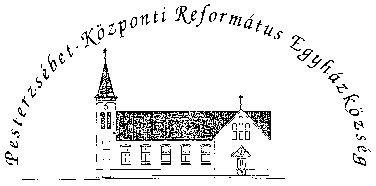 Pesterzsébet-Központi Református Egyházközség1204 Budapest, Ady E. u. 81.Tel/Fax: 283-0029www.pkre.hu   1893-2021